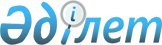 О внесении изменений и дополнения в постановление Правительства Республики Казахстан от 16 февраля 2000 года N 253Постановление Правительства Республики Казахстан от 13 декабря 2002 года N 1312      Правительство Республики Казахстан постановляет: 

      1. Внести в постановление  Правительства Республики Казахстан от 16 февраля 2000 года N 253 "О Программе обеспечения прав на землю в Республике Казахстан на 2000-2003 годы" (САПП Республики Казахстан, 2000 г., N 7, ст. 94) следующие изменения и дополнение: 

      1) в Программе обеспечения прав на землю в Республике Казахстан на 2000-2003 годы, утвержденной указанным постановлением: 

      раздел "4. Финансовое обеспечение Программы" дополнить абзацем третьим следующего содержания: 

      "На осуществление мероприятий по совершенствованию земельного законодательства, государственного земельного кадастра, развитие рынка земли на 2003 год предусматривается 308066 тысяч тенге из республиканского бюджета"; 

      2) Мероприятия по реализации Программы обеспечения прав на землю в Республике Казахстан на 2000-2003 годы, утвержденные указанным постановлением, изложить в новой редакции согласно приложению к настоящему постановлению. 

      2. Настоящее постановление вступает в силу со дня подписания.       Премьер-Министр 

      Республики Казахстан 

Приложение          

к постановлению Правительства 

Республики Казахстан    

от 13 декабря 2002 года N 1312  Мероприятия 

по реализации Программы обеспечения прав 

на землю в Республике Казахстан на 2000-2003 годы ------------------------------------------------------------------- 

 N   !  Наименование  ! Форма !Ответствен-! Срок !Предпо-!Источники 

п/п  !   мероприятия  !завер- !ные за вы- !выпол-!лагае- !финанси- 

     !                !шения  !полнение   !нения !мые    !рования 

     !                !       !           !      !расходы!     

     !                !       !           !      !(тыс.  ! 

     !                !       !           !      !тенге) ! 

------------------------------------------------------------------- 

  1  !        2       !   3   !     4     !   5  !    6  !    7 

------------------------------------------------------------------- 

      1. Правовое 

      обеспечение 

      закрепления прав 

      на землю 1.1   Разработать      Проект  Агентство    2000     -        - 

      проект Закона    Закона  по управ-    год 

      Республики               лению зе- 

      Казахстан                мельными 

      "О земле"                ресурсами, 

                               Минюст 

1.2   Разработать 

      проекты 

      постановлений 

      Правительства 

      Республики 

      Казахстан 

      "О внесении 

      изменений и 

      дополнений в 

      постановления 

      Правительства 

      Республики 

      Казахстан: 

      от 8 мая 1996 г. Проект  Агентство    IV       -        - 

      N 576  "Об        поста-  по управ-    квартал 

      утверждении      новле-  лению зе-    2000 

      ставок платы за  ния     мельными     года 

      землю,           Прави-  ресурсами, 

      продаваемую в    тель-   Минюст, 

      частную          ства    Минфин 

      собственность 

      или предостав- 

      ляемую в земле- 

      пользование 

      государством"; 

      от 1 октября     Проект  Агентство    II       -        - 

      1996 г. N 1203    поста-  по управ-    квар- 

      "Об утверждении  новле-  лению зе-    тал 

      Порядка          ния     мельными     2001 

      определения      Прави-  ресурсами,   года 

      оценочной        тель-   Минюст, 

      стоимости        ства    Минфин 

      земельных 

      участков, 

      продаваемых в 

      частную 

      собственность 

      или предостав- 

      ляемых в 

      землепользование 

      государством".       2. Формирование 

      реальных 

      собственников 

      земли и земле- 

      пользователей       Завершить        Доклад  Агентство    Де-      -        - 

      натурную         Прави-  по управ-    кабрь, 

      персонификацию   тель-   лению зе-    2000 

      условных         ству    мельными     года 

      земельных долей          ресурсами, 

                               Минсельхоз 2.1   Обеспечить       Акт на  Агентство    Пос-     -        - 

      документами на   право   по управ-    тоян- 

      земельные        соб-    лению зе-    но 

      участки:         ствен-  мельными 

      оформление и     ности   ресурсами 

      выдача           на зе- 

      правоудосто-     мель- 

      веряющих         ный 

      документов       учас- 

                       ток 2.2   Отвести          Отвод   Агентство    Пос-  2003    Республи- 

      земельные        зе-     по управ-    тоян- год-    канский 

      участки и        мель-   лению зе-    но    20002   бюджет 

      выдать           ного    мельными 

      правоудосто-     участ-  ресурсами 

      веряющие         ка и 

      документы        выдача 

      на землю         доку- 

      крестьянским     ментов 

      (фермерским)     на 

      хозяйствам       землю 2.3   Провести         Проек-  Агентство    2001- 2003    Республи- 

      земельно-        ты,     по управ-    2003  год-    канский 

      хозяйственное    схемы   лению зе-    годы  8100    бюджет 

      устройство               мельными 

      территории               ресурсами 

      сельских 

      населенных 

      пунктов 2.4   Разработать и    Инфор-  Агентство    2000-   -         - 

      утвердить        мация   по управ-    2001 

      региональные     Прави-  лению зе-    годы 

      схемы            тель-   мельными 

      зонирования      ству    ресурсами, 

      земель                   акимы 

                               городов и 

                               районов 2.5   Разработать      Инфор-  Минсельхоз,  IV      -         - 

      региональные     мация   Агентство    квар- 

      программы по     Прави-  по управ-    тал 

      рациональному    тель-   лению зе-    2000 

      использованию    ству    мельными     года 

      земель,                  ресурсами, 

      повышению                акимы 

      плодородия               областей 

      почв, охране 

      земельных 

      ресурсов 2.6   Разработать план План    Агентство    По      -         - 

      мероприятий по   меро-   по управ-    заяв- 

      отводу земельных прия-   лению зе-    кам 

      участков для     тий     мельными 

      существующих     отвода  ресурсами, 

      объектов         зе-     местные 

      кондоминиумов    мель-   исполни- 

                       ных     тельные 

                       участ-  органы 

                       ков 

                       объек- 

                       там 

                       кондо- 

                       миниу- 

                       мов 2.7   Провести         Инфор-  Агентство    2000-   -         - 

      инвентаризацию   мация   по управ-    2001 

      пахотных земель  Прави-  лению зе-    годы 

                       тель-   мельными 

                       ству    ресурсами 2.8   Разработать      Инфор-  Агентство    II      -         - 

      целевую          мация   по управ-    квар- 

      программу        Прави-  лению зе-    тал 

      по проблемам     тель-   мельными     2001 

      неиспользуемых   ству    ресурсами,   года 

      земель, ранее            акимы 

      предоставленных          областей, 

      для сельскохо-           районов 

      зяйственных 

      целей         Рынок земли 2.9   Организация и    Зе-     Агентство    Пос-    -         - 

      проведение       мель-   по управ-    тоян- 

      земельных        ные     лению зе-    но 

      аукционов и      аук-    мельными 

      конкурсов по     ционы,  ресурсами, 

      продаже          кон-    местные 

      земельных        курсы   исполни- 

      участков,                тельные 

      находящихся в            органы 

      государственной 

      собственности       Совершенствование 

         земельного 

          кадастра 2.10  Обеспечить       Меж-    Минюст,      IV      -         - 

      взаимодействие   ведом-  Агентство    квар- 

      между земельным  ствен-  по управ-    тал 

      и правовым       ный     лению зе-    2000 

      кадастрами,      дого-   мельными     года 

      привязку         вор     ресурсами 

      земельно-кадас- 

      трового 

      компонента к 

      проекту 

      регистрации прав 

      на недвижимое 

      имущество 2.11  Обеспечить учет  Доклад  Агентство    Пос-    -         - 

      земельных        Прави-  по управ-    тоян- 

      участков для     тель-   лению зе-    но 

      целей            ству    мельными 

      регистрации              ресурсами 

      (Земельно- 

      кадастровое 

      дело, книга 

      и карта) 2.12  Провести 

      земельно- 

      кадастровые 

      работы:       аэрофотогеоде-   Съем-   Агентство    Пос-  2003    Республи- 

      зические         ки,     по управ-    тоян- год-    канский 

      изыскания,       карты   лению зе-    но    102300  бюджет 

      почвенное                мельными 

      обследование,            ресурсами 

      геоботаническое 

      обследование;       вычислить        Вычис-  Агентство    Пос-  2003    Республи- 

      площади          ление   по управ-    тоян- год-    канский 

      сельскохозяйст-  площа-  лению зе-    но    31074   бюджет 

      венных угодий,   дей     мельными 

      почвенных и              ресурсами 

      геоботанических 

      контуров;       изготовить и     карты,  Агентство    Пос-    -         - 

      вести районные   схемы   по управ-    тоян- 

      карты и карты            лению зе-    но 

      учетных                  мельными 

      кварталов;               ресурсами       государственный  база    Агентство    Пос-    -         - 

      учет земель;     данных  по управ-    тоян- 

                       кадас-  лению зе-    но 

                       стра    мельными 

                               ресурсами       создать свод     Элект-  Агентство    Пос-  2003    Республи- 

      данных по        ронная  по управ-    тоян- год-    канский 

      земельному       база    лению зе-    но    38524   бюджет 

      кадастру на      данных  мельными 

      собственников            ресурсами 

      земли и земле- 

      пользователей 

      в электронном 

      виде 2.13  Обеспечить       Элект-  Агентство    2001    -         - 

      переход с        ронная  по управ-    год 

      ведения учета    база    лению зе-    2001-   -         - 

      земельных        данных  мельными     2003 

      участков с               ресурсами    годы 

      бумажных 

      носителей на 

      электронную 

      систему сбора и 

      хранения 

      информации: 

 

        в пилотных 

      регионах 

 

        в остальных 

      областях 2.14  Создать и вести  Автома- Агентство    Пос-  2003    Республи- 

      автоматизирован- тизиро- по управ-    тоян- год-    канский 

      ную информа-     ванная  лению зе-    но    106413  бюджет 

      ционную систему  инфор-  мельными 

      государственного мацион- ресурсами 

      земельного       ная 

      кадастра         система 

                       земель- 

                       ного 

                       кадас- 

                       тра 2.15  Топографо-       Карты,  Агентство    Пос-    -         - 

      геодезическое и  планы   по управ-    тоян- 

      картогра-        (схемы) лению зе-    но 

      фическое                 мельными 

      обеспечение              ресурсами, 

      земельного               Минюст 

      кадастра, в том 

      числе цифровое       Структурные 

      преобразования и 

      кадровое 

      обеспечение 2.16  Организовать     Кадаст- Агентство    2000-   -         - 

      производственные ровые   по управ-    2001 

      подразделения в  центры  лению зе-    годы 

      районах                  мельными 

                               ресурсами 2.17  Создать органы   Органы  Агентство    2000    -         - 

      по управлению    по уп-  по управ-    год 

      земельными       равле-  лению зе- 

      ресурсами в      нию зе- мельными 

      городах          мельны- ресурсами 

      областного       ми ре- 

      значения         сурсами 

                       в об- 

                       ластных 

                       центрах 

                       и горо- 

                       дах 2.18  Создать центры   Центр   Агентство    IV      -         - 

      по обучению      по обу- по управ-    квар- 

      специалистов     чению в лению зе-    тал 

      областных,       городах мельными     2000 

      районных         Астане  ресурсами,   года 

      (городских)      и       Минюст 

      комитетов и      Алматы 

      кадастровых 

      центров 

      навыкам, 

      необходимым при 

      учете земельных 

      участков для 

      целей регистрации 2.19  Организовать     Пере-   Агентство    2000- 2003    Республи- 

      подготовку и     подго-  по управ-    2003  год-    канский 

      переподготовку   товка,  лению зе-    годы  1653    бюджет 

      специалистов     обуче-  мельными 

      областных и      ние     ресурсами 

      районных служб   специа- 

                       листов 2.20  Использование    Инфор-  Агентство    Пос-    -         - 

      имеющейся        мации,  по управ-    тоян- 

      информационно-   бюлле-  лению зе-    но 

      маркетинговой    тени    мельными 

      системы для              ресурсами 

      развития рынка 2.21  Совершенствовать Реко-   Агентство    Пос-    -         - 

      научно-методи-   менда-  по управ-    тоян- 

      ческое           ции     лению зе-    но 

      обеспечение,             мельными 

      развитие                 ресурсами 

      фундаментальных 

      и прикладных 

      исследований:       провести         Науч-   Агентство    2003    -         - 

      прикладные       ные     по управ-    год 

      научные исследо- иссле-  лению зе- 

      вания в области  дова-   мельными 

      экономической    ния,    ресурсами 

      оценки земельных мето- 

      ресурсов         дики 2.22  Разработать      Прог-   Агентство    III     -         - 

      программы        рамма   по управ-    квар- 

      обучения и       обуче-  лению зе-    тал 

      переподготовки   ния и   мельными     2000 

      кадров           пере-   ресурсами    года 

      областного,      подго- 

      районного        товка 

      (городского)     кадров 

      звена 

------------------------------------------------------------------- 
					© 2012. РГП на ПХВ «Институт законодательства и правовой информации Республики Казахстан» Министерства юстиции Республики Казахстан
				